Российская ФедерацияХанты-Мансийский автономный округ - ЮграАдминистрация Советского района Управление образованияПРИКАЗ«_16_»___06__2015 г. 							№__360__О внесении изменений в приказ начальникаУправления образования от 20.05.2015г. № 306На основании ходатайства директора МБОУ гимназии г. Советский (исх. 492 от 08.06.2015г.), с целью качественной  организации работы муниципальных предметно – методических комиссий по разработке требований к организации и проведению школьного этапа всероссийской олимпиады школьников и заданий олимпиадыПРИКАЗЫВАЮ:Внести  изменения в приложение 3 к приказу начальника Управления образования от 20.05.2015г. № 306 «Об утверждение состава оргкомитета, составов муниципальных предметно – методических комиссий школьного этапа всероссийской олимпиады школьников в 2015-2016 учебном году» изложив его в новой редакции (приложение 1 к данному приказу).Контроль за исполнением данного приказа возложить на заместителя начальника Управления образования администрации Советского района по вопросам общего образования Г.Е. Радостеву.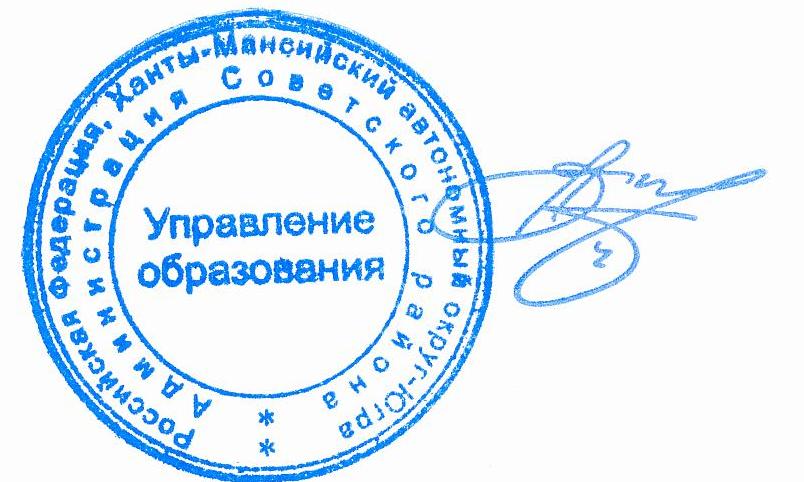 Начальник Управления образования           				А.К. ВойтукевичИсакова Н.В. 3-43-20Согласовано:заместитель начальника Управления образования                   Г.Е. Радостева